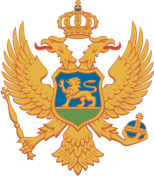 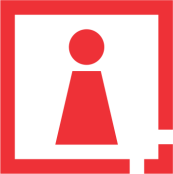 C R N A   G O R AAGENCIJA ZA ZAŠTITU LIČNIH PODATAKAI SLOBODAN PRISTUP INFORMACIJAMABr. 06-11-1381- 3/20Podgorica, 06.03.2020.HIPOTEKARNA BANKA AD PODGORICAn/r rukovodiocu Službe za upravljanje platnim karticama i naprednim kanalima prodaje, Aleksandru Pajevićualeksandar.pajevic@hb.co.meOdlučujući po Zahtjevu, br. 06-11-1381-1/20 od 17.02.2020. godine upućen od strane Hipotekarne banke AD Podgorica, kojim se od Agencije za zaštitu ličnih podataka i slobodan pristup informacijama traži mišljenje vezano za način prikupljanja ličnih podataka u svrhu izrade Co-brand Super platnih kartica Hipotekarne Banke AD, Super kartice Doo i Mercator-CG doo koje imaju potpisan Ugovor o poslovnoj saradnji od 19.04.2017. godine, čiji je predmet izdavanja i korišćenja Co-brand platne kartice kategorisane kao Platinum MasterCard – Super kartica, kojom se pored ostalog, omogućava potencijalnim korisnicima ostvarivanje povoljnosti Super kartica programa, te da li je navedeni proces prikupljanja ličnih podataka u skladu sa Zakonom o zaštiti podataka o ličnosti, Savjet Agencije je na sjednici održanoj 03.03.2020. godine donio sljedeće M I Š LJ E NJ EPrikupljanje ličnih podataka klijenata zainteresovanih za uslugu izdavanja Platinum MasterCard –Super kartice od strane Hipotekarne banke AD Podgorica, na način što klijenti popunjavanjem i odlaganjem obrasca u zatvorenu kutiju u objektima Mercatora- CG DOO, koja nakon što se popuni, dostavlja se Hipotekarnoj banci AD Podgorica, u svrhu pristupa usluzi ove banke, vezano za izdavanje platne kartice , u skladu je sa Zakonom o zaštiti podataka o ličnosti.O b r a z l o ž e nj eAgenciji za zaštitu ličnih podataka i slobodan pristup informacijama obratila se Hipotekarna banka AD Podgorica Zahtjevom kojim se traži mišljenje da li je u skladu sa Zakonom o zaštiti podataka o ličnosti način prikupljanja ličnih podataka u svrhu izrade Co-brand Super platnih kartica Hipotekarne Banke AD, Super kartice Doo i Mercator-CG doo koje imaju potpisan Ugovor o poslovnoj saradnji od 19.04.2017. godine, čiji je predmet izdavanja i korišćenja Co-brand platne kartice kategorisane kao Platinum MasterCard – Super kartica, kojom se pored ostalog, omogućava potencijalnim korisnicima ostvarivanje povoljnosti Super kartica programa. Kako se u Zahtjevu navodi, u cilju efikasnije izrade Co-brand platne Super kartice, klijenti zainteresovani za navedenu uslugu bi obrazac (dostavljen Agenciji) ispunili u objektima Mercatora-CG DOO, u odvojenom dijelu koji bi obezbijedio privatnost klijentu, te isti zapečatili i odložili u zatvorenu kutiju, koja bi nakon što se napuni bila dostavljena Hipotekarnoj Banci, na koji način Mercator-CG ne dolazi u posjed ličnih podataka klijenata, već služi kao kanal za bržu realizaciju navedene platne usluge. Navedeni obrazac bi služio samo za pristup usluzi Hipotekarne Banke AD, vezano za izdavanje platne kartice, što podrazumijeva da će zainteresovani korisnik ispuniti potrebni propisani dokument naknadno u prostorijama Hipotekarne Banke. Postupajući u skladu sa članom 50 tačka 3 Zakona o zaštiti podataka o ličnosti („Sl. List CG“, br. 79/08, 70/09, 44/12 i 22/17) u kojem se navodi da Agencija daje mišljenja u vezi sa primjenom ovog zakona, a na osnovu predmetnog zahtjeva, Savjet Agencije je mišljenja da je prikupljanje ličnih podataka klijenata zainteresovanih za uslugu izdavanja Platinum MasterCard –Super kartice od strane Hipotekarne banke AD Podgorica, na način što klijenti popunjavanjem i odlaganjem obrasca u zatvorenu kutiju u objektima Mercatora- CG DOO, koja nakon što se popuni, dostavlja se Hipotekarnoj banci AD Podgorica, u svrhu pristupa usluzi ove banke, vezano za izdavanje platne kartice , u skladu sa Zakonom o zaštiti podataka o ličnosti.Lični podaci se moraju obrađivati na pošten i zakonit način i isti se ne mogu obrađivati u većem obimu nego što je potrebno da bi se postigla svrha obrade niti na način koji nije u skladu sa njihovom namjenom shodno članu 2 stav 2 Zakona o zaštiti podataka o ličnosti.Članom 10 ovog Zakona propisano je da se obrada ličnih podataka može vršiti ukoliko za to postoji pravni osnov u zakonu ili po prethodno dobijenoj saglasnosti lica čiji se lični podaci obrađuju, koja se može opozvati u svakom trenutku. Obrada ličnih podataka je radnja kojom se automatski ili na drugi način lični podaci prikupljaju, evidentiraju, snimaju, organizuju, čuvaju, mijenjaju, povlače, koriste, vrši uvid u njih, otkrivaju putem prenosa, objavljuju ili na drugi način čine dostupnim, svrstavaju, kombinuju, blokiraju, brišu, uništavaju, kao i bilo koja druga radnja koja se vrši na ličnim podacima, kako je propisano članom 9 stav 1 tačka 2 Zakona, dok je istim članom, stav 1 tačka 5 ovog Zakona propisano je da je obrađivač ličnih podataka državni organ, organ državne uprave, organ lokalne samouprave i lokalne uprave, privredno društvo ili drugo pravno lice, preduzetnik ili fizičko lice, kome rukovalac zbirke ličnih podataka povjerava, da u njegovo ime vrši poslove u vezi sa obradom ličnih podataka. Članom 16 ovog Zakona propisano je da rukovalac zbirke ličnih podataka može pojedine poslove u vezi sa obradom ličnih podataka iz svog djelokruga povjeriti obrađivaču ličnih podataka ugovorom, koji mora biti u pisanoj formi. Ugovorom se uređuju međusobna prava i obaveze rukovaoca zbirke ličnih podataka i obrađivača ličnih podataka, a naročito obaveza obrađivača da postupa po uputstvima rukovaoca zbirki ličnih podataka. Poslovi iz stava 1 ovog člana mogu se povjeriti samo obrađivaču ličnih podataka koji ispunjava uslove za sprovođenje tehničkih, kadrovskih i organizacionih mjera za zaštitu ličnih podataka, u skladu sa ovim zakonom. Obrađivač ličnih podataka je obavezan da lične podatke nakon obrade uništi ili vrati rukovaocu zbirke ličnih podataka.Prilikom obrade ličnih podataka neophodno je da rukovalac postupa u skladu sa osnovnim načelima zaštite ličnih podataka, odnosno da obrađuje samo one podatke za čiju obradu postoji osnov u zakonu ili uz saglasnost lica čiji se podaci obrađuju, takođe da poštuje načelo svrsishodnosti, tačnosti i srazmjernosti obrade. Popunjavanjem i potpisivanjem obrasca klijent dobrovoljno daje saglasnost za obradu ličnih podataka. U konkretnom slučaju, Hipotekarna Banka AD ima status obrađivača ličnih podataka kome Mercator-CG doo, kao rukovalac zbirke ličnih podataka namjerava da ugovorom provjeri određene poslove u vezi sa obradom ličnih podataka klijenata zainteresovanih za navedenu uslugu, odnosno u cilju olakšavanja procesa prijave za CO-brand platnu Super karticu. Obzirom da Hipotekarna Banka AD neposredno ne prikuplja podatke o klijentima, već vrši uvid u sve podatke nakon što joj bude dostavljena zatvorena kutija u kojoj se nalaze obrasci, koji služe za pristup usluzi ove banke, odnosno za izdavanje platne kartice, ista na taj način stiče status rukovaoca zbirke ličnih podataka. Kao rukovalac zbirke ličnih podataka, Hipotekarna banka AD obavezna je da obezbijedi da lični podaci koje obrađuje budu tačni i potpuni, uzimajući svrhu za koju su prikupljeni, shodno članu 22 ZZPL. Obzirom da Ugovor o poslovnoj saradnji nije dostavljen ovoj Agenciji, ukazujemo da je neophodno da isti ispunjava uslove propisane članom 16 ZZPL, odnosno da se precizno urede međusobna prava i obaveze obije ugovorne strane. Takođe, ugovorom je neophodno obezbijediti da obrađivač obavlja poslove u vezi sa obradom podataka o ličnosti samo u okviru dobijenih ovlašćenja (da postupa po uputstvima rukovaoca) i da podatke ne obrađuje u bilo koju drugu svrhu osim ugovorene. S tim u vezi, u smislu člana 24 ovog Zakona rukovalac zbirke ličnih podataka i obrađivač ličnih podataka obavezni su da obezbijede tehničke, kadrovske i organizacione mjere zaštite ličnih podataka, radi zaštite od gubitka, uništenja, nedopuštenog pristupa, promjene, objavljivanja, kao i od zloupotrebe. Mjere zaštite ličnih podataka iz stava 1 ovog člana moraju odgovarati prirodi i karakteru podataka koji se obrađuju, uzimajući u obzir najviši nivo tehnologije i troškove njihovog sprovođenja. Ako se obrada ličnih podataka vrši elektronskim putem, rukovalac zbirke ličnih podataka obavezan je da obezbijedi da se u informacionom sistemu automatski evidentiraju korisnici ličnih podataka, podaci koji su obrađivani, pravni osnov za korišćenje podataka, broj predmeta, vrijeme odjave i prijave sa sistema i po potrebi datum do kad podaci o korisniku nijesu dostupni licu čiji su podaci obrađivani.Imajući u vidu navedeno, Savjet Agencije je mišljenja istaknutog u dispozitivu.D I R E K T O R:Čedomir MitrovićDostavljeno:Podnosiocu zahtjevaOdsjeku za predmete i prigovore